УПРАВЛЕНИЕ ФЕДЕРАЛЬНОЙ СЛУЖБЫ
ГОСУДАРСТВЕННОЙ СТАТИСТИКИ
ПО Г. МОСКВЕ И МОСКОВСКОЙ ОБЛАСТИ (МОССТАТ)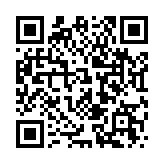 ИТОГИ КОМПЛЕКСНОГО НАБЛЮДЕНИЯ УСЛОВИЙ ЖИЗНИ НАСЕЛЕНИЯ 
МОСКОВСКОЙ ОБЛАСТИ 
В 2020 ГОДУСТАТИСТИЧЕСКИЙ БЮЛЛЕТЕНЬ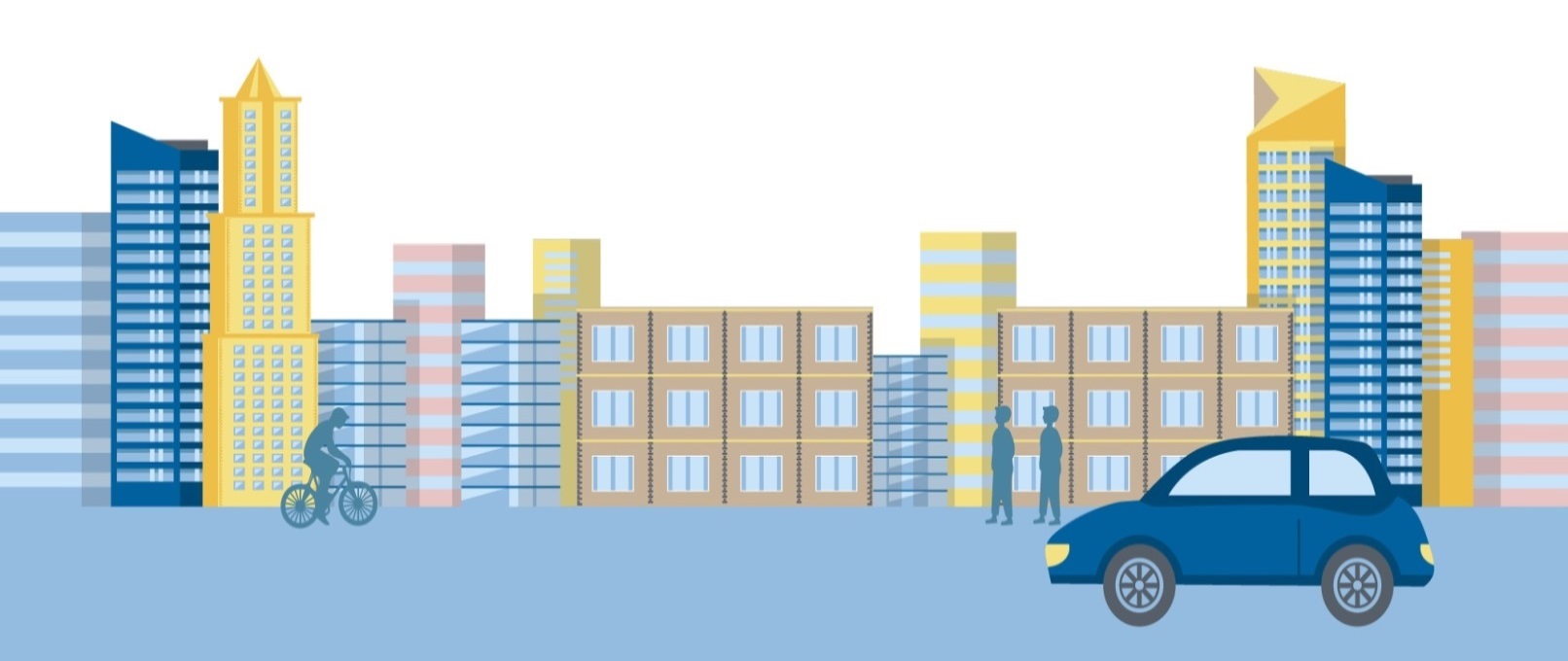 Москва, 2022Бюллетень подготовлен отделом сводных статистических работ и общественных связей Мосстата 
по данным Комплексного наблюдения условий жизни населения Московской области за 2020 год.В бюллетене представлена информация, характеризующая жилищные условия домохозяйств 
в Московской области.Мосстат является собственником государственной статистической информации на территории 
г. Москвы и Московской области и обладает исключительными правами на издание и распространение статистических публикаций. При использовании материалов органов государственной статистики ссылка 
на источник обязательна.В статистическом бюллетене приняты условные обозначения:– явление отсутствует0,0 небольшая величинакв.м квадратный метрВ отдельных случаях незначительные расхождения между итогом и суммой слагаемых объясняются округлением данных.Пожалуйста, ответьте на три вопроса обратной связи.Содержание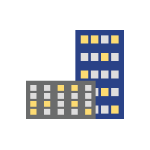 Характеристика жилищных условий домохозяйств 
по размеру домохозяйствв процентахХарактеристика жилищных условий домохозяйств 
по размеру домохозяйств, в процентах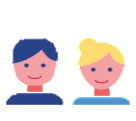 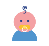 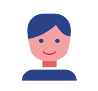 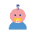 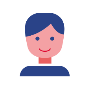 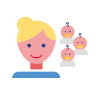 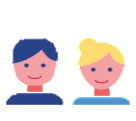 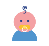 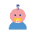 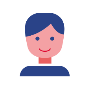 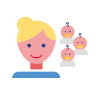 Характеристика жилищных условий домохозяйств 
по демографическим и социальным группам домохозяйствв процентахХарактеристика жилищных условий домохозяйств
по демографическим и социальным группам домохозяйствв процентахРаспределение домохозяйств
по видам занимаемых жилых помещений
по наличию детей в возрасте до 18 летв процентахНаличие в домохозяйствах и характеристики 
других жилых помещений, помимо основного жильяв процентахНаличие в домохозяйствах и характеристики 
других жилых помещений, помимо основного жилья, 
в процентах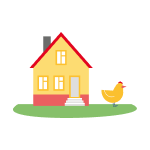 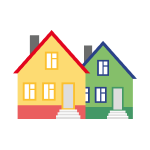 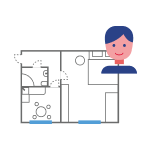 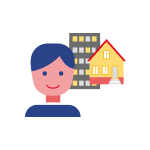 Оценка домохозяйствами состояния
занимаемого им жилого помещения 
по размеру домохозяйствв процентахОценка домохозяйствами состояния
занимаемого им жилого помещения 
по размеру домохозяйств, в процентах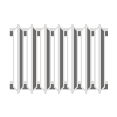 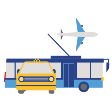 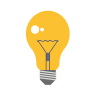 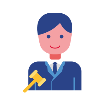 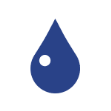 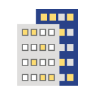 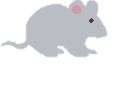 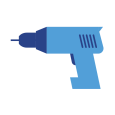 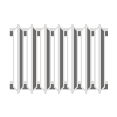 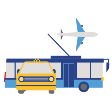 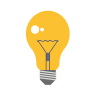 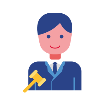 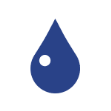 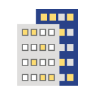 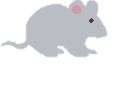 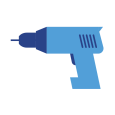 Оценка домохозяйствами состояния
занимаемого им жилого помещения
по демографическим и социальным группам домохозяйствв процентахОценка домохозяйствами состояния
занимаемого им жилого помещения
по демографическим и социальным группам домохозяйствв процентахОценка домохозяйствами состояния внутридомового оборудования и прилегающей к дому территории
по демографическим и социальным группам домохозяйствв процентахОценка домохозяйствами состояния внутридомового оборудования и прилегающей к дому территории
по демографическим и социальным группам домохозяйствв процентахДомохозяйства, проживающие в многоквартирных домах (включая общежития), оборудованные:
в процентах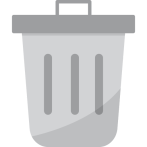 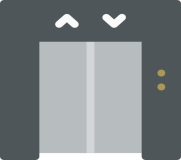 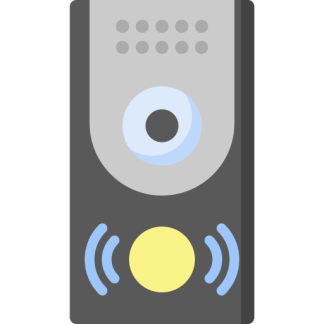 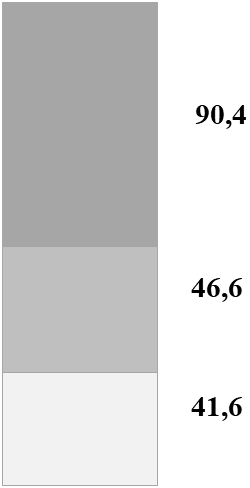 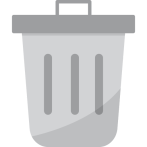 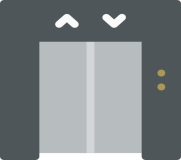 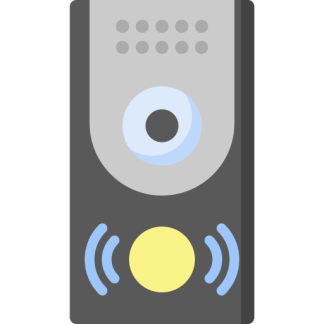 Домохозяйства, проживающие в многоквартирных домах (включая общежития), где прилегающие к дому территории оборудованы:
в процентах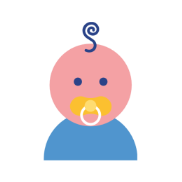 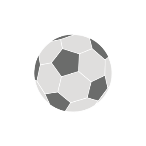 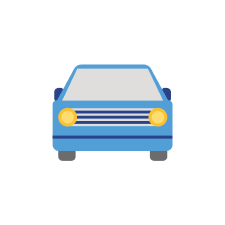 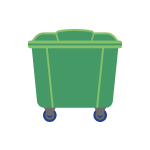 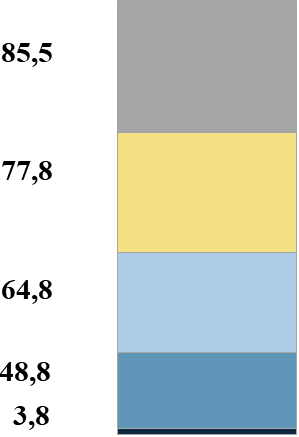 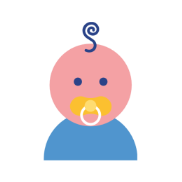 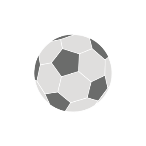 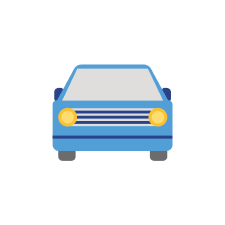 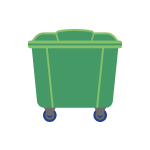 Обеспеченность электроэнергией и наличие перебоев в ее подаче 
по демографическим и социальным группам домохозяйствв процентахОбеспеченность электроэнергией и наличие перебоев в ее подаче
по демографическим и социальным группам домохозяйствв процентахДомохозяйства, указавшие на перебои с централизованной подачей электроэнергии
всего, в процентах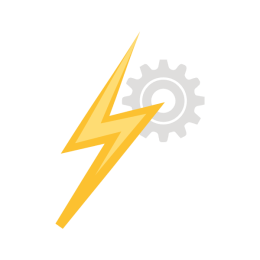 Домохозяйства, указавшие на перебои с централизованной подачей электроэнергии
по демографическим и социальным группам домохозяйств, в процентах  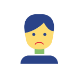 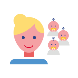 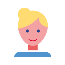 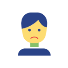 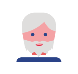 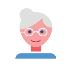 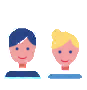 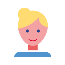 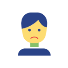 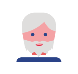 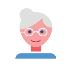 Обеспеченность жилых помещений  водопроводом
и оценка домохозяйствами качества питьевой водыв процентахЖилые помещения,  обеспеченные: 
в процентах 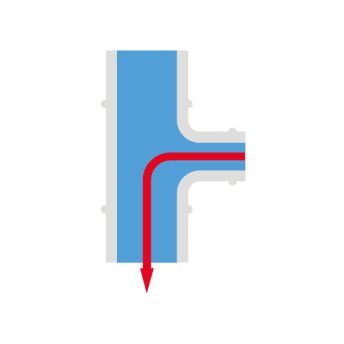 Наличие перебоев при подаче холодной водыв процентахДомохозяйства, жилище которых снабжено централизованным водопроводом указали на наличие перебоев 
при подаче холодной воды:
в процентах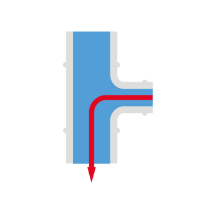 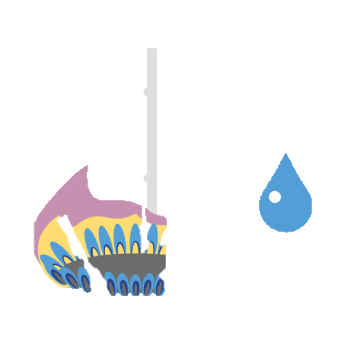 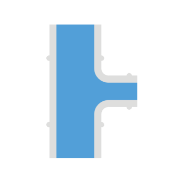 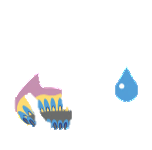 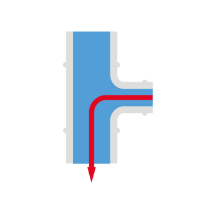 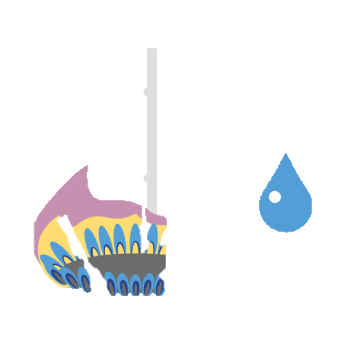 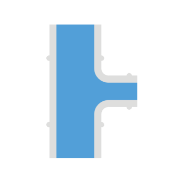 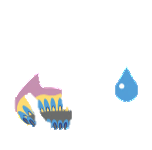 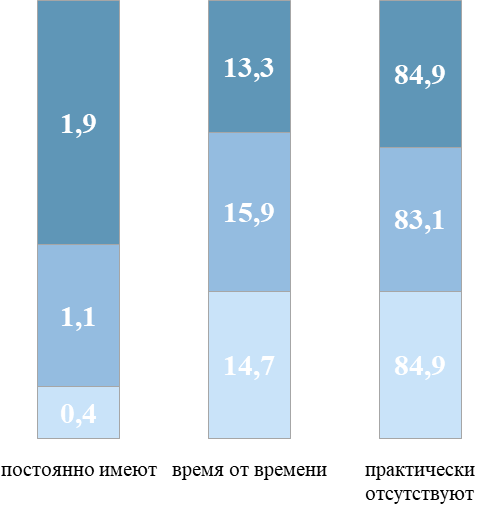 Обеспеченность газом и потребность 
в использовании бытового газав процентахОбеспеченность газом и потребность 
в использовании бытового газа,
в процентах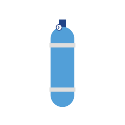 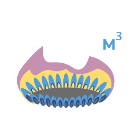 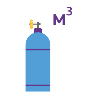 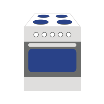 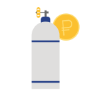 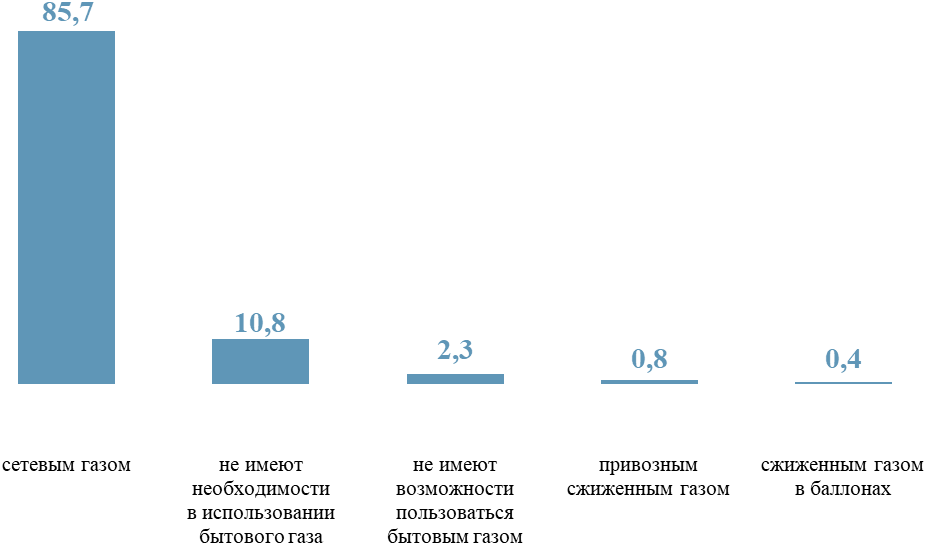 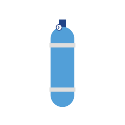 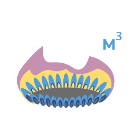 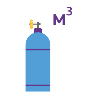 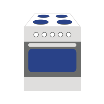 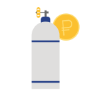 Оборудование жилых помещений
приборами учета газа, воды и светав процентахЖилые помещения, оборудованные счетчиками:
в процентах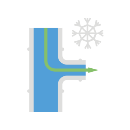 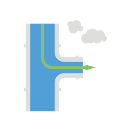 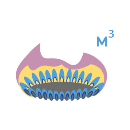 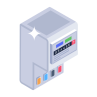 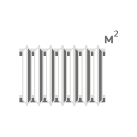 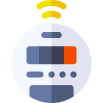 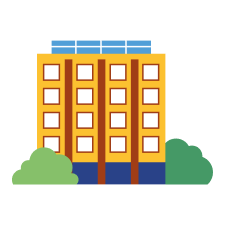 Распределение домохозяйств 
по намерению улучшить свои жилищные условия
по размеру домохозяйствв процентахРаспределение домохозяйств 
по намерению улучшить свои жилищные условия
по размеру домохозяйств, в процентахРаспределение домохозяйств
по намерению улучшить свои жилищные условия
по числу детей в возрасте до 18 лет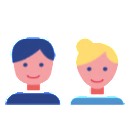 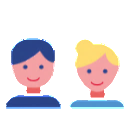 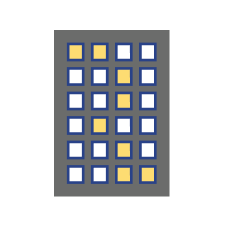 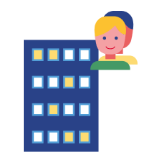 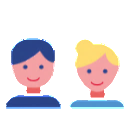 в процентахРаспределение домохозяйств
по намерению улучшить свои жилищные условия
по числу детей в возрасте до 18 лет, в процентах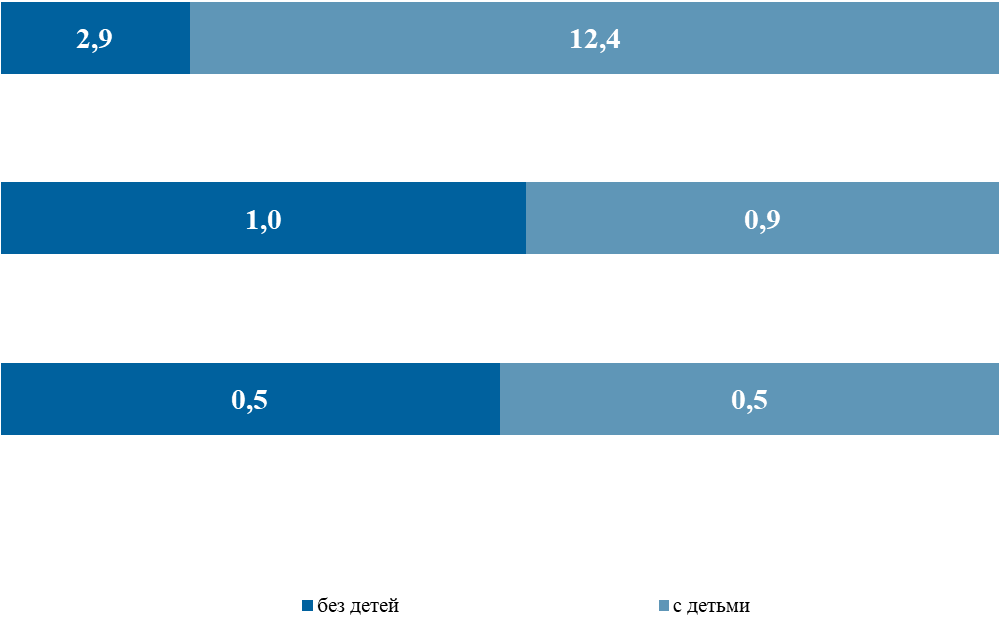 Распределение домохозяйств 
по видам строительства новых жилых помещений 
по размеру домохозяйствв процентахРаспределение домохозяйств
по видам строительства новых жилых помещений
по демографическим и социальным группам домохозяйствв процентахРаспределение домохозяйств
по видам строительства новых жилых помещений
по демографическим и социальным группам домохозяйствв процентахМЕТОДОЛОГИЧЕСКИЕ ПОЯСНЕНИЯКомплексное наблюдение условий жизни населения (далее – наблюдение) проводится органами государственной статистики во исполнение постановления Правительства Российской Федерации от 27 ноября 2010 года № 946 «Об организации в Российской Федерации системы федеральных статистических наблюдений по социально-демографическим проблемам и мониторинга экономических потерь от смертности, заболеваемости и инвалидизации населения».Наблюдение осуществляется на основе личного опроса членов домохозяйств (респондентов) по месту их проживания в составе отобранного для наблюдения домохозяйства.Единицей наблюдения при проведении наблюдения является частное домашнее хозяйство (далее – домохозяйство) и его члены.Ниже приводятся основные определения показателей, разрабатываемых по итогам обследования.Домохозяйство - это совокупность лиц, проживающих в одном жилом помещении (или его части), как связанных, так и не связанных отношениями родства, совместно обеспечивающих себя пищей и всем необходимым для жизни, то есть полностью или частично объединяющих и расходующих свои средства. Домохозяйство может состоять и из одного человека, живущего самостоятельно.Неполные семьи – семьи, состоящие из одного родителя и ребенка (или родителя с несколькими детьми).Жилым домом признается индивидуально-определенное здание, которое состоит из комнат, а также помещений вспомогательного использования, предназначенных для удовлетворения гражданами бытовых и иных нужд, связанных с их проживанием в таком здании (статья 16 Жилищного Кодекса Российской Федерации).Многоквартирным домом признается совокупность двух и более квартир, имеющих самостоятельные выходы либо на земельный участок, прилегающий к жилому дому, либо в помещения общего пользования в таком доме. Многоквартирный дом содержит в себе элементы общего имущества собственников помещений в таком доме в соответствии с жилищным законодательством (пункт 6 постановления Правительства Российской Федерации от 28 января 2006 г. № 47).Квартирой признается структурно обособленное помещение в многоквартирном доме, обеспечивающее возможность прямого доступа к помещениям общего пользования в таком доме и состоящее из одной или нескольких комнат, а также помещений вспомогательного использования, предназначенных для удовлетворения гражданами бытовых и иных нужд, связанных с их проживанием в таком обособленном помещении (статья 16 Жилищного Кодекса Российской Федерации).К индивидуальным домам относятся жилые дома коттеджного типа – одноквартирные индивидуальные жилые дома, при которых имеется небольшой участок земли. Коттеджи бывают преимущественно двухэтажными с внутренней лестницей, на первом этаже которых обычно расположена общая комната, кухня, хозяйственные помещения; на втором этаже – спальни.К индивидуальным домам относятся индивидуальные дома блокированного типа (например, таунхаус), состоящие из нескольких блоков, количество которых не превышает десять и каждый из которых: предназначен для проживания одной семьи; имеет общую стену (общие стены) без проемов с соседним блоком или соседними блоками; расположен на отдельном земельном участке и имеет выход на территорию общего пользования; не имеет помещений, расположенных над помещениями других жилых блоков; не имеет общих входов, вспомогательных помещений, чердаков, подполий, шахт коммуникаций с другими жилыми блоками; имеет самостоятельные системы отопления и вентиляции, а также индивидуальные вводы и подключения к внешним сетям централизованных инженерных систем.Жилой комнатой считается предназначенное для проживания помещение – часть квартиры или дома, отделенное от других помещений (комнат) перегородками. Мансарды, утепленные террасы и веранды, зимние сады, оборудованные для проживания в них в течение всего года, включаются в число жилых комнат. В число жилых комнат не включаются: кухни, холлы, коридоры и лестницы, ванные и душевые, сауны, туалеты, кладовые и другие вспомогательные помещения.В жилую площадь включается площадь всех жилых комнат, занимаемых домохозяйством, без учета площади встроенных шкафов. В домах, квартирах, состоящих только из одной комнаты, служащей одновременно кухней и жилой комнатой, площадь комнаты-кухни считается жилой площадью.Общая площадь жилого помещения состоит из суммы площади всех частей такого помещения, включая площадь помещений вспомогательного использования, предназначенных для удовлетворения гражданами бытовых и иных нужд, связанных с их проживанием в жилом помещении, за исключением балконов, лоджий, веранд и террас (статья 15 Жилищного Кодекса Российской Федерации).Для целей наблюдения жилище считается оборудованным:мусоропроводом, если внутри дома (в подъезде, на лестничной клетке) имеется специальный трубопровод и шахта для сброса бытового мусора;газом, если имеется напольная газовая плита, снабжаемая сетевым газом или сжиженным газом от групповых, дворовых, квартальных и индивидуальных баллонных установок;горячим водоснабжением, если имеется специальный водопровод, централизовано подающий горячую воду для бытовых нужд проживающих; а также, если имеется специальный водопровод, подающий горячую воду от газовой, дровяной колонки, поквартирных водонагревателей, включая и малолитражные отопительные котлы;канализацией, если внутри дома имеется канализационное устройство для стока хозяйственно-фекальных вод через трубопроводы в коммунальную канализационную сеть, в индивидуальную канализационную систему (включая септик), осуществляющую фильтрацию, переработку, очистку сточных вод, в выгребные ямы, канавы и т.п.;отоплением центральным, если имеется отопление от домовой котельной, групповой (квартальной), объединенной или районной котельной, ТЭЦ;отоплением от индивидуальных установок, котлов, если имеется отопление от автономных газовых котлов (АГВ), локальных, малолитражных отопительных котлов на газовом и твердом топливе, электричестве.Также в качестве основного источника тепла может использоваться дровяная печь или другой способ отопления – электрический обогреватель (электрорадиатор, тепловентилятор, «теплый пол» и т.п.).Однотарифный счетчик учета потребления электроэнергии - обеспечивает учет электрической энергии по одному единственному тарифу.Многотарифный счетчик учета потребления электроэнергии - обеспечивает дифференцированный учет потребляемой электроэнергии в зависимости от времени суток. Сутки разделены на зоны, для каждой зоны установлен свой тариф на электроэнергию.Мнение об условиях проживания в населенном пункте определяется, исходя из понимания самого респондента, никаких объективных критериев оценки не предусмотрено.вИТОГИ КОМПЛЕКСНОГО НАБЛЮДЕНИЯ УСЛОВИЙ ЖИЗНИ НАСЕЛЕНИЯ
МОСКОВСКОЙ ОБЛАСТИ
В 2020 ГОДУСТАТИСТИЧЕСКИЙ БЮЛЛЕТЕНЬОтветственный за выпуск:отдел сводных статистических работ и общественных связейПри использовании информации ссылка на источник обязательнаХарактеристика жилищных условий домохозяйствХарактеристика жилищных условий домохозяйствХарактеристика жилищных условий домохозяйств 
по размеру домохозяйств5Характеристика жилищных условий домохозяйств 
по демографическим и социальным группам домохозяйств7Распределение домохозяйств по видам занимаемых жилых помещений 
по наличию детей в возрасте до 18 лет9Наличие в домохозяйствах и характеристики других жилых помещений, 
помимо основного жилья10Состояние и оборудование жилых помещений  Состояние и оборудование жилых помещений  Оценка домохозяйствами состояния занимаемого им жилого помещения 
по размеру домохозяйств13Оценка домохозяйствами состояния занимаемого им жилого помещения 
по демографическим и социальным группам домохозяйств15Оценка домохозяйствами состояния внутридомового оборудования 
и прилегающей к дому территории 
по демографическим и социальным группам домохозяйств17Обеспеченность электроэнергией и наличие перебоев в ее подаче 
по демографическим и социальным группам домохозяйств20Обеспеченность жилых помещений водопроводом и оценка домохозяйствами качества питьевой воды23Наличие перебоев при подаче холодной воды24Обеспеченность газом и потребность в использовании бытового газа25Оборудование жилых помещений приборами учета газа, воды и света26Намерения домохозяйств улучшить жилищные условияНамерения домохозяйств улучшить жилищные условияРаспределение домохозяйств по намерению улучшить свои  жилищные условия по размеру домохозяйств28Распределение домохозяйств по намерению улучшить свои  жилищные условия по числу детей в возрасте до 18 лет30Распределение домохозяйств по видам строительства новых жилых помещений по размеру домохозяйств32Распределение домохозяйств по видам строительства новых жилых помещений по демографическим и социальным группам домохозяйств33Методологические пояснения35Все 
домохозяйствасостоящие из:состоящие из:состоящие из:состоящие из:состоящие из:Все 
домохозяйства1 
человека2 
человек3 
человек4 
человек5 и более человекВсе домохозяйства100,0100,0100,0100,0100,0100,0Число домохозяйств, проживающих во всех типах жилых помещений
 – всегов том числе домохозяйства, указавшие, что при проживании:не испытывают стесненности77,895,387,868,952,824,3испытывают определенную стесненность17,33,510,324,139,552,5испытывают большую стесненность4,40,61,56,96,323,2затруднились ответить0,50,70,40,01,50,0Размер общей площади в расчете на члена домохозяйства22,2546,0526,1118,4814,6511,04Размер жилой площади в расчете на члена домохозяйства14,7829,6917,2812,4110,057,63Число жилых комнат в расчете на одно домохозяйство2,141,762,122,342,582,52Все домохозяйстваиз них домохозяйства, имеющие в своем составе:из них домохозяйства, имеющие в своем составе:из них домохозяйства, имеющие в своем составе:из них домохозяйства, имеющие в своем составе:Все домохозяйствамолодые семьи 
(16-25 лет)молодые семьи 
(16-25 лет) 
с детьмимногодетные семьинеполные семьиЧисло домохозяйств, проживающих во всех типах жилых помещений  – всего100,0100,0100,0100,0100,0в том числе домохозяйства, указавшие, что при проживании:не испытывают стесненности77,888,637,044,269,3испытывают определенную стесненность17,311,463,035,325,3испытывают большую стесненность4,40,00,020,65,4затруднились ответить0,50,00,00,00,0Размер общей площади в расчете на члена домохозяйства22,2521,8312,5211,2319,21Размер жилой площади в расчете на члена домохозяйства14,7815,889,927,3812,65Число жилых комнат в расчете на одно домохозяйство2,142,112,002,502,08Все домохозяйстваиз них домохозяйства, имеющие в своем составе:из них домохозяйства, имеющие в своем составе:из них домохозяйства, имеющие в своем составе:из них домохозяйства, имеющие в своем составе:Все домохозяйствасостоящие только из пенсионеровсостоящие только из инвалидовимеющие 
в своем составе инвалидов 
- всегоиз них - имеющие 
в своем составе детей-инвалидовЧисло домохозяйств, проживающих во всех типах жилых помещений  – всего100,0100,0100,0100,0100,0в том числе домохозяйства, указавшие, 
что при проживании:не испытывают стесненности77,895,7100,083,813,6испытывают определенную стесненность17,33,60,013,341,8испытывают большую стесненность4,40,30,03,044,6затруднились ответить0,50,50,00,00,0Размер общей площади в расчете на члена домохозяйства22,2536,8840,7122,277,23Размер жилой площади в расчете на члена домохозяйства14,7823,9625,4114,344,50Число жилых комнат в расчете на одно домохозяйство2,141,951,812,151,55Все домохозяйствав том числе:в том числе:в том числе:в том числе:в том числе:Все домохозяйствабез детейс детьми – всегов том числе:в том числе:в том числе:Все домохозяйствабез детейс детьми – всегоc 1 ребенкомс 2 
детьмис 3 и более детьмиВсе домохозяйства100,0100,0100,0100,0100,0100,0в том числе проживающиев отдельной квартире93,893,095,395,394,3100,0в коммунальной квартире1,51,80,90,71,70,0в индивидуальном (одноквартирном) доме4,44,83,74,04,00,0в части индивидуального (одноквартирного) дома0,20,30,00,10,00,0в общежитии0,00,00,00,00,00,0из них проживающие:в отдельной  комнате 
(в нескольких отдельных комнатах)0,00,00,00,00,00,0в одной комнате с другими лицами0,00,00,00,00,00,0в другом жилье0,10,10,00,00,  00,0Все домохозяйства100,0из них домохозяйства, имеющие другие жилые помещения, помимо собственного жилья21,9из них имеют:отдельные квартиры5,9одну или несколько комнат в коммунальной квартире0,5жилой (индивидуальный) дом (часть дома)2,7дом на садовом (дачном) участке14,8другое место для постоянного или сезонного проживания0,3Из числа домохозяйств, имеющих другие жилые помещения, помимо собственного жилья, указали на наличиетолько одного вида жилого помещения90,5нескольких видов жилых помещений9,5Все
домохозяйствасостоящие из:состоящие из:состоящие из:состоящие из:состоящие из:Все
домохозяйства1 
человека2 
человек3 
человек4 
человек5 и более человекВсе домохозяйства100,0100,0100,0100,0100,0100,0из них домохозяйства, указавшие на:недостаток тепла8,27,78,48,07,112,5недостаток солнечного света6,25,56,66,59,02,0сырость (промерзание) стен, полов4,94,55,24,25,37,1наличие насекомых (грызунов)4,64,93,74,13,510,0шум, загрязнение воздуха, пыль, сажа с улицы (транспорт, предприятия, магазины)15,014,813,214,616,522,3шум от соседей17,317,419,616,315,013,5плохая освещенность подходов к дому или в подъезде11,912,113,210,010,314,1нарушение общественного порядка вблизи дома или в подъезде5,86,37,54,43,34,9Из числа всех домохозяйств оценили состояние своего жилого помещения как:отличное6,65,08,87,66,12,3хорошее43,341,543,348,046,930,8удовлетворительное46,348,044,442,944,559,9плохое3,55,23,51,52,33,0очень плохое0,40,30,10,00,34,0Все домохозяйстваиз них домохозяйства, имеющие в своем составе:из них домохозяйства, имеющие в своем составе:из них домохозяйства, имеющие в своем составе:из них домохозяйства, имеющие в своем составе:Все домохозяйствамолодые семьи 
(16-25 лет)молодые семьи 
(16-25 лет) 
с детьмимногодетные семьинеполные семьиВсе домохозяйства100,0100,0100,0100,0100,0из них домохозяйства, указавшие на:недостаток тепла8,218,50,017,54,4недостаток солнечного света6,25,40,05,44,7сырость (промерзание) стен, полов4,98,30,012,06,9наличие насекомых (грызунов)4,68,30,020,44,5шум, загрязнение воздуха, пыль, сажа с улицы (транспорт, предприятия, магазины)15,07,70,030,016,4шум от соседей17,320,00,08,914,7плохая освещенность подходов к дому или в подъезде11,916,60,017,913,1нарушение общественного порядка вблизи дома или в подъезде5,80,00,02,45,7Из числа всех домохозяйств оценили состояние своего жилого помещения как:отличное6,613,60,06,16,4хорошее43,326,019,138,749,4удовлетворительное46,357,680,947,140,4плохое3,52,90,08,23,3очень плохое0,40,00,00,00,5Все домохозяйстваиз них домохозяйства, имеющие в своем составе:из них домохозяйства, имеющие в своем составе:из них домохозяйства, имеющие в своем составе:из них домохозяйства, имеющие в своем составе:Все домохозяйствасостоящие только из пенсионеровсостоящие только из инвалидовимеющие 
в своем составе инвалидов 
- всегоиз них - имеющие 
в своем составе детей-инвалидовВсе домохозяйства100,0100,0100,0100,0100,0из них домохозяйства, указавшие на:недостаток тепла8,29,111,710,044,6недостаток солнечного света6,25,99,57,20,0сырость (промерзание) стен, полов4,96,09,97,00,0наличие насекомых (грызунов)4,65,717,76,70,0шум, загрязнение воздуха, пыль, сажа с улицы (транспорт, предприятия, магазины)15,018,923,519,50,0шум от соседей17,320,919,015,941,8плохая освещенность подходов к дому или в подъезде11,914,427,821,00,0нарушение общественного порядка вблизи дома или в подъезде5,88,17,56,00,0Из числа всех домохозяйств оценили состояние своего жилого помещения как:отличное6,64,42,35,00,0хорошее43,340,839,642,686,4удовлетворительное46,348,243,847,013,6плохое3,56,414,45,40,0очень плохое0,40,10,00,00,0Все домохозяйстваиз них домохозяйства, имеющие в своем составе:из них домохозяйства, имеющие в своем составе:из них домохозяйства, имеющие в своем составе:из них домохозяйства, имеющие в своем составе:Все домохозяйствамолодые семьи 
(16-25 лет)молодые семьи 
(16-25 лет) 
с детьмимногодетные семьинеполные семьиДомохозяйства, проживающие в многоквартирных домах (включая общежития) – всего100,0100,0100,0100,0100,0из них в домах, оборудованных:лифтом46,655,70,036,751,4мусоропроводом41,655,70,036,745,1кодовым замком на двери подъезда, домофоном90,493,380,979,991,0Домохозяйства, проживающие в многоквартирных домах (включая общежития), где прилегающие к дому территории:100,0100,0100,0100,0100,0оборудованы детскими площадками77,880,2100,071,383,3оборудованы спортивными площадками, сооружениями для занятий спортом детей и взрослых48,845,50,026,952,7оборудованы парковочными местами64,865,880,974,662,9оборудованы контейнерами для сбора мусора85,574,980,957,986,4оборудованы системой охраны придомовой территории3,80,00,00,03,0Все домохозяйстваиз них домохозяйства, имеющие в своем составе:из них домохозяйства, имеющие в своем составе:из них домохозяйства, имеющие в своем составе:из них домохозяйства, имеющие в своем составе:Все домохозяйствасостоящие только из пенсионеровсостоящие только из инвалидовимеющие 
в своем составе инвалидов 
- всегоиз них - имеющие 
в своем составе детей-инвалидовДомохозяйства, проживающие в многоквартирных
домах (включая 
общежития) – всего100,0100,0100,0100,0100,0из них в домах, оборудованных:лифтом46,642,241,330,50,0мусоропроводом41,636,833,926,60,0кодовым замком на двери подъезда, домофоном90,490,082,784,155,4Домохозяйства, проживающие в многоквартирных домах (включая общежития), где прилегающие к дому территории:100,0100,0100,0100,0100,0оборудованы детскими площадками77,877,764,265,455,4оборудованы спортивными площадками, сооружениями для занятий спортом детей и взрослых48,843,827,740,244,6оборудованы парковочными местами64,864,057,972,3100,0оборудованы контейнерами для сбора мусора85,587,180,778,255,4оборудованы системой охраны придомовой территории3,83,12,52,10,0Все домохозяйстваиз них домохозяйства, имеющие в своем составе:из них домохозяйства, имеющие в своем составе:из них домохозяйства, имеющие в своем составе:из них домохозяйства, имеющие в своем составе:Все домохозяйствамолодые семьи 
(16-25 лет)молодые семьи 
(16-25 лет) 
с детьмимногодетные семьинеполные семьиВсе домохозяйства100,0100,0100,0100,0100,0из них:указали на наличие проблем с подачей электроэнергии - всего22,418,263,035,126,4из них:в связи с перебоями централизованной подачи электроэнергии11,06,30,00,010,8вследствие плохого состояния электропроводки, счетчиков, пакетников и т.п.5,30,00,021,77,5вследствие недостатка выделяемой мощности, перепадов напряжения8,212,063,021,09,4указали, что не испытывают проблем77,681,837,064,973,6Домохозяйства, указавшие на перебои с централизованной подачей электроэнергии100,0100,0--100,0в том числе испытывают перебои:один или более раз в неделю6,336,8--1,6один или более раз в месяц18,563,2--29,9два-три раза в год44,30,0--35,5крайне редко30,80,0--33,1Все домохозяйстваиз них домохозяйства, имеющие в своем составе:из них домохозяйства, имеющие в своем составе:из них домохозяйства, имеющие в своем составе:из них домохозяйства, имеющие в своем составе:Все домохозяйствасостоящие только из пенсионеровсостоящие только из инвалидовимеющие 
в своем составе инвалидов
 - всегоиз них - имеющие 
в своем составе детей-инвалидовВсе домохозяйства100,0100,0100,0100,0100,0из них:указали на наличие проблем с подачей электроэнергии - всего22,426,319,519,10,0из них:в связи с перебоями централизованной подачи электроэнергии11,012,94,37,20,0вследствие плохого состояния электропроводки, счетчиков, пакетников и т.п.5,37,114,012,10,0вследствие недостатка выделяемой мощности, перепадов напряжения8,28,05,02,30,0указали, что не испытывают проблем77,673,780,580,9100,0Домохозяйства, указавшие на перебои с централизованной подачей электроэнергии100,0100,0100,0100,0-в том числе испытывают перебои:один или более раз в неделю6,36,10,04,6-один или более раз в месяц18,515,222,410,5-два-три раза в год44,342,00,033,4-крайне редко30,836,877,651,5-Все домохозяйства100,0в том числе указали, что жилище, где они проживают, снабжено:централизованным водопроводом98,3водопроводом из индивидуальной артезианской скважины0,6водопроводом из колодца0,8водопровод отсутствует0,3Из числа всех домохозяйств, оценили качество воды, поступающей из наиболее доступного источника водообеспечения, как:хорошее19,9удовлетворительное61,8плохое17,8затруднились ответить0,5Домохозяйства, пользующиеся дополнительными устройствами для 
очистки питьевой воды66,6Домохозяйства, жилище которых снабжено централизованным водопроводом100,0из них указали, что при подаче холодной воды:постоянно имеют местоперебои в централизованной подаче0,4слабый напор1,1протечки и другие проблемы вследствие плохого состояния общедомовых 
инженерных коммуникаций (оборудования для подачи воды)1,9время от времени имеют местоперебои в централизованной подаче14,7слабый напор15,9протечки и другие проблемы вследствие плохого состояния общедомовых 
инженерных коммуникаций (оборудования для подачи воды)13,3практически отсутствуютперебои в централизованной подаче84,9слабый напор83,1протечки и другие проблемы вследствие плохого состояния общедомовых 
инженерных коммуникаций (оборудования для подачи воды)84,9Все домохозяйства100,0в том числе указали, что пользуются:сетевым газом85,7привозным сжиженным газом0,8сжиженным газом в баллонах0,4не имеют возможности пользоваться бытовым газом2,3не имеют необходимости в использовании бытового газа10,8Все домохозяйства100,0из них указали, что их жилище оборудовано счетчиками:потребления сетевого газа13,7расхода холодной воды83,1расхода горячей воды70,0расхода тепла4,8потребления электроэнергии – однотарифным88,2потребления электроэнергии – многотарифным10,0Все домохозяйствасостоящие из:состоящие из:состоящие из:состоящие из:состоящие из:Все домохозяйства1 человека2 
человек3 
человек4 
человек5 и более  человекВсе домохозяйства100,0100,0100,0100,0100,0100,0из них домохозяйства, собирающиеся улучшить свои жилищные условия – всего11,04,17,112,621,337,5из них указавшие:на стесненность проживания6,10,32,57,612,732,6на плохое или очень плохое состояние жилого помещения1,00,60,90,11,25,4на плохое состояние или очень плохое состояние жилого помещения и на стесненность проживания0,50,00,20,00,55,4домохозяйства, не собирающиеся улучшать свои жилищные условия – всего86,593,390,584,675,062,5из них указавшие:на стесненность проживания14,63,28,421,931,343,1на плохое или очень плохое состояние жилого помещения2,74,62,61,31,01,7на плохое состояние или очень плохое состояние жилого помещения и на стесненность проживания0,40,40,30,31,00,0Все домохозяйствав том числе:в том числе:в том числе:в том числе:в том числе:Все домохозяйствабез детейс детьми – всегов том числе:в том числе:в том числе:Все домохозяйствабез детейс детьми – всегоc 1 
ребенкомс 2 
детьмис 3 
и более детьмиВсе домохозяйства100,0100,0100,0100,0100,0100,0из них домохозяйства, собирающиеся улучшить свои жилищные условия –всего11,07,019,116,217,649,3из них указавшие:на стесненность проживания6,12,912,49,413,136,1на плохое или очень плохое состояние жилого помещения1,01,00,90,70,63,7на плохое состояние или очень плохое состояние жилого помещения и на стесненность проживания0,50,50,50,00,63,7домохозяйства, не собирающиеся улучшать свои жилищные условия – всего86,590,877,880,678,650,7из них указавшие:на стесненность проживания14,68,726,425,530,319,8на плохое или очень плохое состояние жилого помещения2,73,51,11,10,34,5на плохое состояние или очень плохое состояние жилого помещения и на стесненность проживания0,40,40,30,30,30,0Все 
домохозяйствасостоящие из:состоящие из:состоящие из:состоящие из:состоящие из:Все 
домохозяйства1 человека2
 человек3
 человек4 
человек5 и более  человекВсе домохозяйства100,0100,0100,0100,0100,0100,0из них домохозяйства, ведущие новое строительство  - всего2,91,21,74,75,36,9из них строящие:квартиру в многоквартирном доме1,21,00,51,82,80,0жилой (индивидуальный) дом (часть дома) для постоянного проживания0,90,10,21,92,02,0дом на садовом (дачном) участке0,70,10,90,90,72,3другое жилое помещение для постоянного или сезонного проживания0,20,00,00,00,02,6Общая площадь жилых помещений, строительство которых ведут домохозяйства в расчете на одно домохозяйство, кв.м84,8162,7376,9693,7594,8074,50квартира в многоквартирном доме62,8962,7667,6555,8869,06-жилой (индивидуальный) дом (часть дома)129,2574,00100,00151,77111,05120,00дом на садовом (дачном) участке64,2550,0077,8249,15122,4035,00другой вид жилья для постоянного или временного проживания------Все домохозяйстваиз них домохозяйства, имеющие в своем составе:из них домохозяйства, имеющие в своем составе:из них домохозяйства, имеющие в своем составе:из них домохозяйства, имеющие в своем составе:Все домохозяйствамолодые семьи
 (16-25 лет)молодые семьи 
(16-25 лет) 
с детьмимногодетные семьинеполные семьиВсе домохозяйства100,0100,0100,0100,0100,0из них домохозяйства, ведущие новое строительство - всего2,90,00,011,42,2из них строящие:квартиру в многоквартирном доме1,20,00,00,02,1жилой (индивидуальный) дом (часть дома) для постоянного проживания0,90,00,05,30,1дом на садовом (дачном) участке0,70,00,06,10,0другое жилое помещение для постоянного или сезонного проживания0,20,00,00,00,0Общая площадь жилых помещений, строительство которых ведут домохозяйства в расчете на одно домохозяйство, кв.м84,81--74,5053,14квартира в многоквартирном доме62,89---50,49жилой (индивидуальный) дом (часть дома)129,25--120,00100,00дом на садовом (дачном) участке64,25--35,00-другой вид жилья для постоянного или временного проживания-----Все домохозяйстваиз них домохозяйства, имеющие в своем составе:из них домохозяйства, имеющие в своем составе:из них домохозяйства, имеющие в своем составе:из них домохозяйства, имеющие в своем составе:Все домохозяйствасостоящие только из пенсионеровсостоящие только из инвалидовимеющие 
в своем составе инвалидов 
- всегоиз них - имеющие 
в своем составе детей-инвалидовВсе домохозяйства100,0100,0100,0100,0100,0из них домохозяйства, ведущие новое строительство – 
всего2,90,50,02,90,0из них строящие:квартиру в многоквартирном доме1,20,00,01,30,0жилой (индивидуальный) дом (часть дома) для постоянного проживания0,90,10,01,00,0дом на садовом (дачном) участке0,70,30,00,60,0другое жилое помещение для постоянного или сезонного проживания0,20,00,00,00,0Общая площадь жилых помещений, 
строительство которых ведут домохозяйства в расчете на одно домохозяйство, кв. м84,8163,01-103,24-квартира в многоквартирном доме62,89--60,11-жилой (индивидуальный) дом (часть дома)129,2574,00-200,00-дом на садовом (дачном) участке64,2558,79-30,00-другой вид жилья для постоянного или временного проживания-----